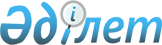 О внесении изменений в решение городского маслихата от 14 декабря 2012 года N 11/90 "О городском бюджете на 2013-2015 годы"
					
			Утративший силу
			
			
		
					Решение Балхашского городского маслихата Карагандинской области от 14 августа 2013 года N 19/155. Зарегистрировано Департаментом юстиции Карагандинской области 3 сентября 2013 года N 2384. Утратило силу в связи с истечением срока применения (письмо Балхашского городского маслихата Карагандинской области от 23 января 2014 года № 23/1-23)      Сноска. Утратило силу в связи с истечением срока применения (письмо Балхашского городского маслихата Карагандинской области от 23.01.2014 № 23/1-23).

      В соответствии с Бюджетным кодексом Республики Казахстан от 4 декабря 2008 года, Законом Республики Казахстан от 23 января 2001 года "О местном государственном управлении и самоуправлении в Республике Казахстан" городской маслихат РЕШИЛ:



      1. Внести в решение городского маслихата от 14 декабря 2012 года N 11/90 "О городском бюджете на 2013-2015 годы" (зарегистрировано в Реестре государственной регистрации нормативных правовых актов за N 2086, опубликовано в газетах "Балқаш өңірі" от 9 января 2013 года N 3, "Северное Прибалхашье" от 9 января 2013 года N 3), в которое внесены изменения и дополнения решением городского маслихата от 30 января 2013 года N 12/105 "О внесении изменений в решение городского маслихата от 14 декабря 2012 года N 11/90 "О городском бюджете на 2013-2015 годы" (зарегистрировано в Реестре государственной регистрации нормативных правовых актов за N 2170, опубликовано в газетах "Балқаш өңірі" от 6 марта 2013 года N 27, "Северное Прибалхашье" от 6 марта 2013 года N 27), решением городского маслихата от 27 марта 2013 года N 13/110 "О внесении изменений и дополнения в решение городского маслихата от 14 декабря 2012 года N 11/90 "О городском бюджете на 2013-2015 годы" (зарегистрировано в Реестре государственной регистрации нормативных правовых актов за N 2310, опубликовано в газетах "Балқаш өңірі" от 24 апреля 2013 года N 44, "Северное Прибалхашье" от 24 апреля 2013 года N 43), решением городского маслихата от 15 мая 2013 года N 15/131 "О внесении изменений в решение городского маслихата от 14 декабря 2012 года N 11/90 "О городском бюджете на 2013-2015 годы" (зарегистрировано в Реестре государственной регистрации нормативных правовых актов за N 2335, опубликовано в газетах "Балқаш өңірі" от 12 июня 2013 года N 62, "Северное Прибалхашье" от 12 июня 2013 года N 60), решением городского маслихата от 5 июля 2013 года N 18/149 "О внесении изменений и дополнений в решение городского маслихата от 14 декабря 2012 года N 11/90 "О городском бюджете на 2013-2015 годы" (зарегистрировано в Реестре государственной регистрации нормативных правовых актов за N 2367, опубликовано в газетах "Балқаш өңірі" от 26 июля 2013 года N 81-82, "Северное Прибалхашье" от 26 июля 2013 года N 79-80), следующие изменения:



      1) в пункте 1:

      в подпункте 1):

      цифры "4 530 422" заменить цифрами "4 701 400";

      цифры "2 719 466" заменить цифрами "2 889 041";

      цифры "29 832" заменить цифрами "31 235";

      в подпункте 2):

      цифры "5 039 249" заменить цифрами "5 211 720";

      в подпункте 4):

      в абзаце первом цифры "28 413" заменить цифрами "26 920";

      в абзаце третьем цифру "0" заменить цифрами "1 493";



      2) приложения 1 и 4 к указанному решению изложить в новой редакции согласно приложениям 1 и 2 к настоящему решению.



      2. Настоящее решение вводится в действие с 1 января 2013 года.      Председатель сессии                        Д. Калыкбеков      Секретарь городского маслихата             К. Рахимберлина

Приложение 1

к решению городского маслихата

от 14 августа 2013 года N 19/155Приложение 1

к решению городского маслихата

от 14 декабря 2012 года N 11/90 

Городской бюджет на 2013 год

Приложение 2

к решению городского маслихата

от 14 августа 2013 года N 19/155Приложение 4

к решению городского маслихата

от 14 декабря 2012 года N 11/90 

Расходы по бюджетным программам,

реализуемые в поселке Конырат на 2013 год
					© 2012. РГП на ПХВ «Институт законодательства и правовой информации Республики Казахстан» Министерства юстиции Республики Казахстан
				КатегорияКатегорияКатегорияКатегорияСумма, (тысяч тенге)КлассКлассКлассСумма, (тысяч тенге)ПодклассПодклассСумма, (тысяч тенге)НаименованиеСумма, (тысяч тенге)I. Доходы47014001Налоговые поступления288904101Подоходный налог9949632Индивидуальный подоходный налог99496303Социальный налог6366001Социальный налог63660004Hалоги на собственность9860861Hалоги на имущество5661473Земельный налог2992914Hалог на транспортные средства1206005Единый земельный налог4805Внутренние налоги на товары, работы и услуги2492732Акцизы118243Поступления за использование природных и других ресурсов2060574Сборы за ведение предпринимательской и профессиональной деятельности227585Налог на игорный бизнес863408Обязательные платежи, взимаемые за совершение юридически значимых действий и (или) выдачу документов уполномоченными на то государственными органами или должностными лицами221191Государственная пошлина221192Неналоговые поступления3123501Доходы от государственной собственности196501Поступления части чистого дохода государственных предприятий1305Доходы от аренды имущества, находящегося в государственной собственности1952002Поступления от реализации товаров (работ, услуг) государственными учреждениями, финансируемыми из государственного бюджета851Поступления от реализации товаров (работ, услуг) государственными учреждениями, финансируемыми из государственного бюджета8506Прочие неналоговые поступления115001Прочие неналоговые поступления115003Поступления от продажи основного капитала8681903Продажа земли и нематериальных активов868191Продажа земли317322Продажа нематериальных активов550874Поступления трансфертов169430502Трансферты из вышестоящих органов государственного управления16943052Трансферты из областного бюджета1694305Функциональная группаФункциональная группаФункциональная группаФункциональная группаФункциональная группаСумма, (тысяч тенге)Функциональная подгруппаФункциональная подгруппаФункциональная подгруппаФункциональная подгруппаСумма, (тысяч тенге)Администратор бюджетных программАдминистратор бюджетных программАдминистратор бюджетных программСумма, (тысяч тенге)ПрограммаПрограммаСумма, (тысяч тенге)НаименованиеСумма, (тысяч тенге)II. Затраты521172001Государственные услуги общего характера2155521Представительные, исполнительные и другие органы, выполняющие общие функции государственного управления172478112Аппарат маслихата района (города областного значения)19354001Услуги по обеспечению деятельности маслихата района (города областного значения)19011003Капитальные расходы государственного органа343122Аппарат акима района (города областного значения)106002001Услуги по обеспечению деятельности акима района (города областного значения)97017003Капитальные расходы государственного органа8985123Аппарат акима района в городе, города районного значения, поселка, аула (села), аульного (сельского) округа47122001Услуги по обеспечению деятельности акима района в городе, города районного значения, поселка, аула (села), аульного (сельского) округа44792022Капитальные расходы государственного органа23302Финансовая деятельность31100452Отдел финансов района (города областного значения)31100001Услуги по реализации государственной политики в области исполнения бюджета района (города областного значения) и управления коммунальной собственностью района (города областного значения)13721003Проведение оценки имущества в целях налогообложения2321010Приватизация, управление коммунальным имуществом, постприватизационная деятельность и регулирование споров, связанных с этим300011Учет, хранение, оценка и реализация имущества, поступившего в коммунальную собственность14558018Капитальные расходы государственного органа2005Планирование и статистическая деятельность11974453Отдел экономики и бюджетного планирования района (города областного значения)11974001Услуги по реализации государственной политики в области формирования и развития экономической политики, системы государственного планирования и управления района (города областного значения)11377110Экономическая экспертиза бюджетных инвестиций, планируемых к реализации посредством участия государства в уставном капитале юридических лиц59702Оборона93331Военные нужды9333122Аппарат акима района (города областного значения)9333005Мероприятия в рамках исполнения всеобщей воинской обязанности933303Общественный порядок, безопасность, правовая, судебная, уголовно-исполнительная деятельность201319Прочие услуги в области общественного порядка и безопасности20131458Отдел жилищно-коммунального хозяйства, пассажирского транспорта и автомобильных дорог района (города областного значения)20131021Обеспечение безопасности дорожного движения в населенных пунктах2013104Образование23963451Дошкольное воспитание и обучение198530471Отдел образования, физической культуры и спорта района (города областного значения)198530040Реализация государственного образовательного заказа в дошкольных организациях образования1985302Начальное, основное среднее и общее среднее образование2084620471Отдел образования, физической культуры и спорта района (города областного значения)2084620004Общеобразовательное обучение1905392005Дополнительное образование для детей и юношества1792289Прочие услуги в области образования113195471Отдел образования, физической культуры и спорта района (города областного значения)113195009Приобретение и доставка учебников, учебно-методических комплексов для государственных учреждений образования района (города областного значения)20493010Проведение школьных олимпиад, внешкольных мероприятий и конкурсов районного (городского) масштаба4280020Ежемесячная выплата денежных средств опекунам (попечителям) на содержание ребенка-сироты (детей-сирот), и ребенка (детей), оставшегося без попечения родителей43752067Капитальные расходы подведомственных государственных учреждений и организаций4467006Социальная помощь и социальное обеспечение1995482Социальная помощь164099123Аппарат акима района в городе, города районного значения, поселка, аула (села), аульного (сельского) округа2836003Оказание социальной помощи нуждающимся гражданам на дому2836451Отдел занятости и социальных программ района (города областного значения)150517002Программа занятости32601005Государственная адресная социальная помощь682006Оказание жилищной помощи5526007Социальная помощь отдельным категориям нуждающихся граждан по решениям местных представительных органов53591010Материальное обеспечение детей-инвалидов, воспитывающихся и обучающихся на дому1544014Оказание социальной помощи нуждающимся гражданам на дому35861016Государственные пособия на детей до 18 лет2969017Обеспечение нуждающихся инвалидов обязательными гигиеническими средствами и предоставление услуг специалистами жестового языка, индивидуальными помощниками в соответствии с индивидуальной программой реабилитации инвалида17743471Отдел образования, физической культуры и спорта района (города областного значения)10746012Социальная поддержка обучающихся и воспитанников организаций образования очной формы обучения в виде льготного проезда на общественном транспорте (кроме такси) по решению местных представительных органов107469Прочие услуги в области социальной помощи и социального обеспечения35449451Отдел занятости и социальных программ района (города областного значения)35449001Услуги по реализации государственной политики на местном уровне в области обеспечения занятости и реализации социальных программ для населения34525011Оплата услуг по зачислению, выплате и доставке пособий и других социальных выплат92407Жилищно-коммунальное хозяйство11929861Жилищное хозяйство604729123Аппарат акима района в городе, города районного значения, поселка, аула (села), аульного (сельского) округа3314007Организация сохранения государственного жилищного фонда города районного значения, поселка, аула (села), аульного (сельского) округа3314458Отдел жилищно-коммунального хозяйства, пассажирского транспорта и автомобильных дорог района (города областного значения)2572005Снос аварийного и ветхого жилья2572472Отдел строительства, архитектуры и градостроительства района (города областного значения)584925003Проектирование, строительство и (или) приобретение жилья коммунального жилищного фонда584925479Отдел жилищной инспекции района (города областного значения)13918001Услуги по реализации государственной политики на местном уровне в области жилищного фонда13270005Капитальные расходы государственного органа6482Коммунальное хозяйство138453458Отдел жилищно-коммунального хозяйства, пассажирского транспорта и автомобильных дорог района (города областного значения)138453012Функционирование системы водоснабжения и водоотведения109847029Развитие системы водоснабжения и водоотведения286063Благоустройство населенных пунктов449804123Аппарат акима района в городе, города районного значения, поселка, аула (села), аульного (сельского) округа20005008Освещение улиц населенных пунктов4752009Обеспечение санитарии населенных пунктов5697011Благоустройство и озеленение населенных пунктов9556458Отдел жилищно-коммунального хозяйства, пассажирского транспорта и автомобильных дорог района (города областного значения)429799015Освещение улиц в населенных пунктах43006016Обеспечение санитарии населенных пунктов13005017Содержание мест захоронений и захоронение безродных3546018Благоустройство и озеленение населенных пунктов37024208Культура, спорт, туризм и информационное пространство2862681Деятельность в области культуры76609123Аппарат акима района в городе, города районного значения, поселка, аула (села), аульного (сельского) округа3880006Поддержка культурно-досуговой работы на местном уровне3880455Отдел культуры и развития языков района (города областного значения)72729003Поддержка культурно-досуговой работы727292Спорт52216471Отдел образования, физической культуры и спорта района (города областного значения)50911013Развитие массового спорта и национальных видов спорта36718014Проведение спортивных соревнований на районном (города областного значения) уровне4133015Подготовка и участие членов сборных команд района (города областного значения) по различным видам спорта на областных спортивных соревнованиях10060472Отдел строительства, архитектуры и градостроительства района (города областного значения)1305008Развитие объектов спорта и туризма13053Информационное пространство101862455Отдел культуры и развития языков района (города областного значения)68702006Функционирование районных (городских) библиотек53671007Развитие государственного языка и других языков народа Казахстана15031456Отдел внутренней политики района (города областного значения)33160002Услуги по проведению государственной информационной политики через газеты и журналы20000005Услуги по проведению государственной информационной политики через телерадиовещание131609Прочие услуги по организации культуры, спорта, туризма и информационного пространства55581455Отдел культуры и развития языков района (города областного значения)18053001Услуги по реализации государственной политики на местном уровне в области развития языков и культуры9633010Капитальные расходы государственного органа251032Капитальные расходы подведомственных государственных учреждений и организаций8169456Отдел внутренней политики района (города областного значения)37528001Услуги по реализации государственной политики на местном уровне в области информации, укрепления государственности и формирования социального оптимизма граждан11196003Реализация мероприятий в сфере молодежной политики2633209Топливно-энергетический комплекс и недропользование894989Прочие услуги в области топливно-энергетического комплекса и недропользования89498458Отдел жилищно-коммунального хозяйства, пассажирского транспорта и автомобильных дорог района (города областного значения)89498019Развитие теплоэнергетической системы8949810Сельское, водное, лесное, рыбное хозяйство, особо охраняемые природные территории, охрана окружающей среды и животного мира, земельные отношения435231Сельское хозяйство25466474Отдел сельского хозяйства и ветеринарии района (города областного значения)25466001Услуги по реализации государственной политики на местном уровне в сфере сельского хозяйства и ветеринарии16456003Капитальные расходы государственного органа250005Обеспечение функционирования скотомогильников (биотермических ям)1613007Организация отлова и уничтожения бродячих собак и кошек5400012Проведение мероприятий по идентификации сельскохозяйственных животных17476Земельные отношения12956463Отдел земельных отношений района (города областного значения)12956001Услуги по реализации государственной политики в области регулирования земельных отношений на территории района (города областного значения)129569Прочие услуги в области сельского, водного, лесного, рыбного хозяйства, охраны окружающей среды и земельных отношений5101474Отдел сельского хозяйства и ветеринарии района (города областного значения)5101013Проведение противоэпизоотических мероприятий510111Промышленность, архитектурная, градостроительная и строительная деятельность595642Архитектурная, градостроительная и строительная деятельность59564472Отдел строительства, архитектуры и градостроительства района (города областного значения)59564001Услуги по реализации государственной политики в области строительства, архитектуры и градостроительства на местном уровне18564002Создание информационных систем26000013Разработка схем градостроительного развития территории района, генеральных планов городов районного (областного) значения, поселков и иных сельских населенных пунктов1500012Транспорт и коммуникации2659061Автомобильный транспорт257222458Отдел жилищно-коммунального хозяйства, пассажирского транспорта и автомобильных дорог района (города областного значения)257222022Развитие транспортной инфраструктуры32150023Обеспечение функционирования автомобильных дорог2250729Прочие услуги в сфере транспорта и коммуникаций8684458Отдел жилищно-коммунального хозяйства, пассажирского транспорта и автомобильных дорог района (города областного значения)8684024Организация внутрипоселковых (внутригородских), пригородных и внутрирайонных общественных пассажирских перевозок4822037Субсидирование пассажирских перевозок по социально значимым городским (сельским), пригородным и внутрирайонным сообщениям386213Прочие4328653Поддержка предпринимательской деятельности и защита конкуренции14465469Отдел предпринимательства района (города областного значения)14465001Услуги по реализации государственной политики на местном уровне в области развития предпринимательства и промышленности11102004Капитальные расходы государственного органа33639Прочие418400452Отдел финансов района (города областного значения)40283012Резерв местного исполнительного органа района (города областного значения)40283458Отдел жилищно-коммунального хозяйства, пассажирского транспорта и автомобильных дорог района (города областного значения)352530001Услуги по реализации государственной политики на местном уровне в области жилищно-коммунального хозяйства, пассажирского транспорта и автомобильных дорог22074013Капитальные расходы государственного органа526085Реализация бюджетных инвестиционных проектов в рамках Программы развития моногородов на 2012-2020 годы329930471Отдел образования, физической культуры и спорта района (города областного значения)25587001Услуги по обеспечению деятельности отдела образования, физической культуры и спорта22487018Капитальные расходы государственного органа310014Обслуживание долга1101Обслуживание долга110452Отдел финансов района (города областного значения)110013Обслуживание долга местных исполнительных органов по выплате вознаграждений и иных платежей по займам из областного бюджета11015Трансферты911Трансферты91452Отдел финансов района (города областного значения)91006Возврат неиспользованных (недоиспользованных) целевых трансфертов91III. Чистое бюджетное кредитование0Бюджетные кредиты0Погашение бюджетных кредитов0IV. Сальдо по операциям с финансовыми активами26920Приобретения финансовых активов2841313Прочие284139Прочие28413458Отдел жилищно-коммунального хозяйства, пассажирского транспорта и автомобильных дорог района (города областного значения)28413065Формирование или увеличение уставного капитала юридических лиц28413Поступления от продажи финансовых активов государства1493V. Дефицит (профицит) бюджета-537240VI. Финансирование дефицита (использование профицита) бюджета537240Поступление займов453000Погашение займов0КатегорияКатегорияКатегорияКатегорияСумма, (тысяч тенге)КлассКлассКлассСумма, (тысяч тенге)ПодклассПодклассСумма, (тысяч тенге)НаименованиеСумма, (тысяч тенге)8Используемые остатки бюджетных средств8424001Остатки бюджетных средств842401Свободные остатки бюджетных средств84240Функциональная группаФункциональная группаФункциональная группаФункциональная группаФункциональная группаСумма, (тысяч тенге)Функциональная подгруппаФункциональная подгруппаФункциональная подгруппаФункциональная подгруппаСумма, (тысяч тенге)Администратор бюджетных программАдминистратор бюджетных программАдминистратор бюджетных программСумма, (тысяч тенге)ПрограммаПрограммаСумма, (тысяч тенге)НаименованиеСумма, (тысяч тенге)Всего1923801Государственные услуги общего характера106311Представительные, исполнительные и другие органы, выполняющие общие функции государственного управления10631123Аппарат акима района в городе, города районного значения, поселка, аула (села), аульного (сельского) округа10631001Услуги по обеспечению деятельности акима района в городе, города районного значения, поселка, аула (села), аульного (сельского) округа1063106Социальная помощь и социальное обеспечение9542Социальная помощь954123Аппарат акима района в городе, города районного значения, поселка, аула (села), аульного (сельского) округа954003Оказание социальной помощи нуждающимся гражданам на дому95407Жилищно-коммунальное хозяйство76531Жилищное хозяйство3314123Аппарат акима района в городе, города районного значения, поселка, аула (села), аульного (сельского) округа3314007Организация сохранения государственного жилищного фонда города районного значения, поселка, аула (села), аульного (сельского) округа33143Благоустройство населенных пунктов4339123Аппарат акима района в городе, города районного значения, поселка, аула (села), аульного (сельского) округа4339008Освещение улиц населенных пунктов668009Обеспечение санитарии населенных пунктов3055011Благоустройство и озеленение населенных пунктов616